Родители и дети в критических ситуациях, оставайтесь вместе!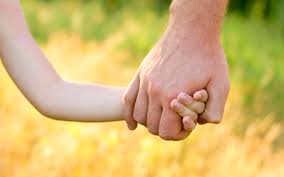 Стихийные бедствия Забайкалье иногда происходят внезапно и неожиданно, но есть ряд несложных правил, направленных на защиту детей и сохранение целостности семьи в критических ситуациях. Главное управление МЧС России по Забайкальскому краю напоминает основные правила подготовки к эвакуации всей семьей в случае природных или техногенных опасностей.
Спасатели рекомендуют - прежде чем учить чему-то детей убедитесь в том, что вы знаете основные правила поведения родителя в кризисных ситуациях или во время эвакуации. В случае необходимости ознакомьтесь с недостающей информаций в интернете или в специальной литературе.Вы всегда должны знать, где находятся ваши дети. Не стоит воспринимать это как посягательство на частную жизнь ребенка, но родители всегда должны хотя бы ориентировочно знать, где находится их ребенок – в школе, саду, на площадке или у друга в гостях. Вводите привычку для всех членов семьи сообщать о своих планах и их изменениях.
Если это возможно, оставайтесь вместе. В кризисной ситуации детям всегда лучше оставаться возле родителей, никто не позаботится о них лучше. Если это не вопрос выживания ребенка, не позволяйте никому разделить вашу семью.
Дайте детям информацию для идентификации. Старшие могут сказать свое имя, возраст, место жительства и сами. Если ребенок еще не умеет говорить, то напишите водостойким маркером эту информацию у него на руке. Учите детей с раннего возраста четко произносить свое имя, фамилию, дату рождения, адрес и имена родителей.
Имейте в электронном варианте актуальные цифровые фотографии всех членов семьи, близких родственников и друзей. Хранить такие фотографии нужно в интернете, где они могут быть вам доступны из любой точки и с любого компьютера. Хранилищем может быть простая электронная почта, виртуальные альбомы и т.д.
Сделайте копии важных документов и храните их в нескольких местах. Паспорта, детские документы, документы о браке, медицинские карты – все, что вы считаете важным, должно быть скопировано (при необходимости заверено нотариусом) и оставлено на хранение в надежном месте. Не помешают и копии в электронном виде.
Составьте план эвакуации семьи. Разумеется, не стоит пугать детей, но вы можете в игровой форме подготовить план действия на случай кризисной ситуации. Оговорите действия каждого из членов семьи, назначьте точки сбора (и альтернативные в том числе). Дети должны знать, к кому им следует обращаться и что делать, если связь с вами будет утеряна.